Инструментоведение, Теор., курс 1. группа 1,06.05.2020                                                                       КСИЛОФОНКсилофон   в   отличие   от   колокольчиков ( металлофона)      представляет  собой  набор  деревянных  пластинок, расположенных  хотя   и   хроматически, но  в  порядке   своеобразном (зигзагообразном), с   двойными  пластинками   на  звуках    фа    и    до.     Особенностью  такого  размещения   является  то, что   рядовое  (вверх)  расположение   средних  пластинок  создает  последовательность   гаммы  соль   мажор, ( самой   лёгкой   и   удобной  на  ксилофоне. )   В  последнее   время   стали   появляться    ксилофоны  с   пластинками, расположенными  в  порядке, соответствующем   фортепианной   клавиатуре, а  также   ксилофоны   с  резонаторами, значительно  улучшающими  звучность  инструмента.   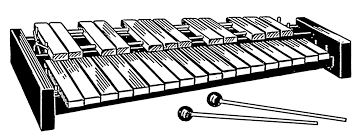 Звуки   извлекаются   на  ксилофоне   посредством   ударов   по  пластинкам    палочками с шарообразными наконечниками (малетами) или специальными молоточками, похожими на небольшие ложечки  или   хоккейные   клюшки. Диапазон современного ксилофона составляет 3 1\2 октавы----- от  фа    малой октавы, до   до    4-ой октавы.   Тембр ксилофона резкий, щёлкающий в forte  и мягкий — в  piano.      При игре на ксилофоне очень важен материал головок палочек, которыми извлекают звук из инструмента. Так, например, палочки с резиновыми головками, будут издавать тихий и мягкий звук. В то время, как палочки с пластиковыми головками, будут давать резкое и громкое звучание.Техническая  подвижность  ксилофона   очень   велика.  Гаммы, арпеджио, тремоло, глиссандо, различные   пассажи  в  стремительном  движении   с  применением  двойных  нот  доступны  исполнению  на  ксилофоне. Звучность   ксилофона   удачно  сочетается   с   деревянными   духовыми   инструментами,  с    pizzicato   и   col   legno        смычковых. Но  чрезмерно   долгое   звучание   ксилофона            довольно   скоро        становится   назойливым . Какие   родственные  ксилофону    инструменты   вы   знаете? Чем  они  отличаются  от   ксилофона?Нотируется    ксилофон, (как  и   колокольчики)   на   пятилинейном   нотном  стане  в   скрипичном   ключе.  В  оркестре    ксилофон   используется  в  плане  декоративно-красочных   подчёркиваний, придания   звучности    большей   ритмической  чёткости, а  также  изобразительности.  Приводим   примеры: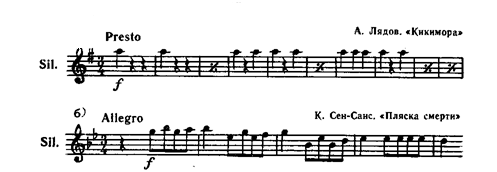 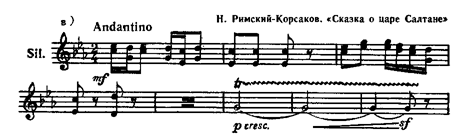 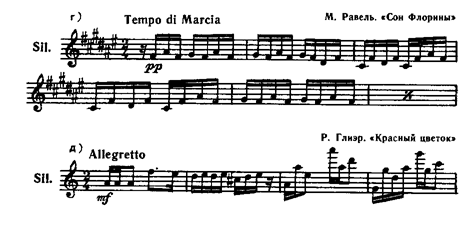 Ксилофон имеет древнее происхождение — простейшие инструменты подобного типа встречались и встречаются до наших дней у разных народов Африки, Юго-Восточной Азии, Латинской Америки. В Европе первые упоминания о ксилофоне датируются началом XVI века. Вплоть до XIX века европейский ксилофон был достаточно примитивным инструментом, состоявшим из примерно двух десятков деревянных брусков, связывавшихся в цепочку и для игры раскладывавшихся на ровной поверхности. Удобство переноски такого инструмента привлекало к нему внимание бродячих музыкантов. Усовершенствование ксилофона относится к 1830-м годам. Белорусский музыкант Михоэл Гузиков расширил его диапазон до двух с половиной октав, а также изменил конструкцию, расположив бруски особым образом в четыре ряда. Такая модель ксилофона использовалась в дальнейшем более ста лет.  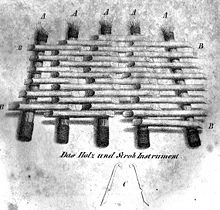 На современном ксилофоне бруски расположены в два ряда наподобие клавиш фортепиано, снабжены резонаторами в виде жестяных трубок и размещены на специальном столике-стенде для удобства передвижения.Одно из самых известных сочинений, в которых задействован ксилофон — симфоническая поэма Камиля Сен-Санса «Пляска смерти» (1872), первых слушателей поражало применение в симфоническом оркестре ксилофона, а в примечании к партитуре Сен-Санса, даже приводилось объяснение ,что собой представляет ксилофон .  ( вспомните  других  композиторов, использовавших  ксилофон) Задание:  а)   ознакомиться   с   внешним    ксилофона  и  определять   тембр  на  слух.         b)  слушать:    К. Сен-Санс  "Пляска  смерти" https://www.youtube.com/watch?v=71fZhMXlGT4с)   проиграть  вышеприведённые  нотные  примеры,  обращая  внимание  на   особенности   использования   ксилофона  в  оркестре.Литература:  Н.  Зряковский, " Общий  курс  инструментоведения" , глава 24, стр. 371-372.